        .            .      .      .Shipping 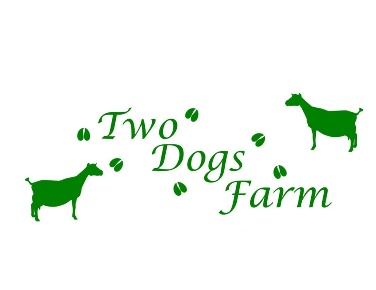 